Bydd yr Hysbysiad Preifatrwydd hwn yn egluro sut mae Cathays Surgery  yn defnyddio’ch data personol.Pa wybodaeth ydym yn ei chasglu amdanoch?Byddwn yn casglu gwybodaeth amdanoch chi â’ch iechyd yn ogystal â gwasanaethau gofal iechyd rydych wedi’u derbyn.  Bydd hyn yn cynnwys gwybodaeth bersonol fel eich rhif GIG, enw, cyfeiriad, manylion cyswllt, dyddiad geni a pherthynas agosaf.  Byddwn hefyd yn casglu gwybodaeth bersonol sensitif amdanoch (sef ‘data categori arbennig’) sy’n cynnwys gwybodaeth yn ymwneud â’ch iechyd (apwyntiadau, ymweliadau, gwybodaeth am driniaeth, canlyniadau profion, pelydrau-X neu adroddiadau), yn ogystal â gwybodaeth yn ymwneud â’ch cyfeiriadedd rhywiol, hil neu grefydd.  Mae’r holl wybodaeth rydym yn ei chasglu ac yn ei chadw amdanoch yn rhan o’ch cofnod meddygol ac fe’i cedwir yn bennaf i sicrhau eich bod yn derbyn y driniaeth a’r gofal gorau posibl.  Sut mae'ch data personol yn cael eu casglu? Caiff yr wybodaeth a gadwn ei chasglu drwy lwybrau amrywiol. Gallai’r rhain gynnwys:Rhyngweithio uniongyrchol â chi fel ein claf pan fyddwch yn cofrestru â ni am ofal a thriniaeth, yn ystod ymgynghoriadau â staff y practis ac wrth i chi danysgrifio i wasanaethau, er enghraifft, cylchlythyrau, negeseuon testun, recordiadau ffôn a chreu cyfrif ar gyfer gwasanaethau ar-lein.Yn anuniongyrchol gan ddarparwyr gofal iechyd eraill, pan fyddwch yn mynd i sefydliadau eraill sy’n darparu gwasanaethau iechyd neu ofal cymdeithasol, er enghraifft, apwyntiadau meddyg teulu y tu allan i oriau neu ymweliadau â’r Adran Damweiniau ac Achosion Brys a rhyngweithio â Gofal Cymdeithasol, byddant yn rhoi gwybod i ni fel bod eich cofnod meddyg teulu yn cael ei gadw’n gyfredol.Trwy ddyfeisiau monitro y gellir eu gwisgo fel monitorau pwysedd gwaed. Technolegau wedi’u hawtomeiddio. Er enghraifft, pan fyddwch yn rhyngweithio â’n gwefan, efallai y byddwn yn casglu data’n awtomatig am eich offer, eich gweithredoedd ac arferion/patrymau o ran pori. Cesglir hyn trwy ddefnyddio cwcis. Am ragor o wybodaeth am sut rydym yn defnyddio cwcis, gweler ein Polisi Cwcis - cathayssurgery.co.uk/CookiePolicy.aspx?pr=W97009Sut ydym yn defnyddio’ch gwybodaeth? Caiff yr wybodaeth y byddwn yn ei chasglu amdanoch ei defnyddio’n bennaf ar gyfer eich gofal a’ch triniaeth uniongyrchol, ond gellid ei defnyddio hefyd at y dibenion canlynol:Rheoli gwasanaethau gofal iechyd Cymryd rhan mewn rhaglenni sgrinio cenedlaethol Gofynion casglu data cenedlaethol Ymchwil feddygol ac archwilio clinigol Gofynion cyfreithiol Diogelwch ein staff a’n saflePartneriaid y gallem rannu eich gwybodaeth â hwyEfallai y byddwn yn rhannu eich gwybodaeth, yn amodol ar gytundeb ynghylch sut y caiff ei defnyddio â’r sefydliadau canlynol:Ymddiriedolaethau GIG/Ymddiriedolaethau Sefydledig/Byrddau Iechyd Meddygon teulu eraill yn ein clwstwr Darparwyr y tu allan i oriau arferol Canolfannau diagnosteg neu driniaeth Contractwyr annibynnol fel deintyddion, optegwyr, fferyllwyrDarparwyr sector preifatYmddiriedolaethau AmbiwlansGwasanaethau Gofal CymdeithasolIechyd a Gofal Digidol CymruPartneriaeth Cydwasanaethau GIG Cymru (PCGC)Gwasanaethau Cyfreithiol a Risg Ymchwil Iechyd a Gofal CymruIechyd Cyhoeddus CymruY Bartneriaeth Gwella Ansawdd Gofal IechydAwdurdodau LleolGwasanaethau AddysgGwasanaethau Tân ac AchubYr Heddlu a Gwasanaethau BarnwrolDarparwyr sector gwirfoddol Efallai y byddwn hefyd yn defnyddio cwmnïoedd trydydd parti allanol (proseswyr data) i brosesu eich gwybodaeth bersonol. Bydd y cwmnïoedd hyn wedi’u rhwymo gan gytundebau dan gontract i sicrhau y caiff yr wybodaeth ei chadw’n gyfrinachol ac yn ddiogel.  Mae hyn yn golygu na allant wneud unrhyw beth â’ch gwybodaeth bersonol oni bai ein bod wedi eu cyfarwyddo i wneud hynny.  Ni fyddant yn rhannu eich gwybodaeth bersonol ag unrhyw sefydliad ar wahân i ni.  Byddant yn storio’r wybodaeth yn ddiogel ac yn ei chadw am y cyfnod y byddwn yn eu cyfarwyddo i wneud hynny. Ni fyddwn yn rhannu eich gwybodaeth ag unrhyw drydydd partïon at ddibenion marchnata uniongyrchol.Ein sail gyfreithiol ar gyfer prosesu eich data personol Mae’r seiliau cyfreithiol ar gyfer y rhan fwyaf o’n prosesu yn ymwneud â’ch gofal a’ch triniaeth uniongyrchol:Erthygl 6(1)(e) – Mae prosesu yn angenrheidiol ar gyfer cyflawni tasg a weithredir er budd y cyhoedd neu wrth arfer awdurdod swyddogol a ymddiriedir yn y rheolwr;Pan fo gennym rwymedigaeth gyfreithiol benodol sy’n mynnu prosesu data personol, dyma’r sail gyfreithiol:Erthygl 6(1)(c) – Mae prosesu yn angenrheidiol er mwyn cydymffurfio â rhwymedigaeth gyfreithiol y mae'r rheolwr yn ddarostyngedig iddi.Pan fyddwn yn prosesu data categori arbennig, er enghraifft, data yn ymwneud ag iechyd, tarddiad ethnig neu hil neu gyfeiriadedd rhywiol, mae angen i ni fodloni amod ychwanegol o’r Rheoliad Cyffredinol y DU ar Ddiogelu Data (GDPR y DU). Pan fyddwn yn prosesu data categori arbennig at ddibenion yn ymwneud â chomisiynu a darparu gwasanaethau iechyd, dyma’r amod:Erthygl 9(2)(h) – Mae prosesu yn angenrheidiol at ddibenion meddygaeth ataliol neu alwedigaethol, ar gyfer asesu gallu’r gweithiwr i weithio, diagnosis meddygol, darparu iechyd neu ofal cymdeithasol neu driniaeth neu reoli systemau a gwasanaeth iechyd neu ofal cymdeithasol; neuErthygl 9(2)(i) – Mae prosesu yn angenrheidiol am resymau lles y cyhoedd ym maes iechyd y cyhoedd, fel amddiffyn rhag bygythiadau trawsffiniol difrifol i iechyd neu sicrhau safonau uchel o ansawdd a diogelwch gofal iechyd ac o gynhyrchion meddyginiaethol neu ddyfeisiau meddygol.Efallai y bydd y Practis yn prosesu eich data personol at ddibenion ymchwil. Mewn amgylchiadau o’r fath, dyma ein sail gyfreithiol ar gyfer gwneud hynny:Erthygl 6(1)(e) – Mae prosesu yn angenrheidiol ar gyfer cyflawni tasg a weithredir er budd y cyhoedd neu wrth arfer awdurdod swyddogol a ymddiriedir yn y rheolwr.Pan fyddwn yn prosesu data categori arbennig at ddibenion ymchwil, dyma’r sail gyfreithiol ar gyfer gwneud hyn:Erthygl 9 (2)(a) – Rydych wedi rhoi eich cydsyniad penodol Erthygl 9(2)(j) - mae prosesu yn angenrheidiol at ddibenion ymchwil wyddonol neu hanesyddol neu at ddibenion ystadegol.Pan fo'r Practis yn dibynnu ar eich cydsyniad ar gyfer y prosesu, mae gennych yr hawl i dynnu cydsyniad yn ôl unrhyw bryd. Efallai y bydd y practis hefyd yn prosesu data personol at ddibenion neu mewn cysylltiad ag achosion cyfreithiol (gan gynnwys achosion cyfreithiol arfaethedig), at ddibenion cael cyngor cyfreithiol, neu at ddibenion sefydlu, practis neu amddiffyn hawliau cyfreithiol.  Pan fyddwn yn prosesu data personol at y dibenion hyn, dyma’r sail gyfreithiol ar gyfer gwneud hyn:Erthygl 6(1)(e) – Mae prosesu yn angenrheidiol ar gyfer cyflawni tasg a weithredir er budd y cyhoedd neu wrth arfer awdurdod swyddogol a ymddiriedir yn y rheolwr; neuErthygl 6(1)(c) – Mae prosesu yn angenrheidiol er mwyn cydymffurfio â rhwymedigaeth gyfreithiol y mae'r rheolwr yn ddarostyngedig iddi.Pan fyddwn yn prosesu categori arbennig o ddata at y dibenion hyn, dyma’r sail gyfreithiol ar gyfer gwneud hyn:Erthygl 6(2)(f) – Mae’r prosesu yn angenrheidiol ar gyfer sefydlu, practis neu amddiffyn hawliadau cyfreithiol; neuErthygl 9(2)(g) – Mae prosesu yn angenrheidiol am resymau o ddiddordeb cyhoeddus sylweddol.Mewn amgylchiadau prin, efallai y bydd angen i ni rannu gwybodaeth ag asiantaethau gorfodi’r gyfraith neu amddiffyn llesiant pobl eraill. Er enghraifft, diogelu plant neu oedolion sy’n agored i niwed. Mewn amgylchiadau o’r fath, dyma’r sail gyfreithiol ar gyfer rhannu gwybodaeth:Erthygl 6(1)(c) – Mae prosesu yn angenrheidiol er mwyn cydymffurfio â rhwymedigaeth gyfreithiol y mae'r rheolwr yn ddarostyngedig iddi; neuErthygl 6(1)(d) – Mae prosesu yn angenrheidiol er mwyn amddiffyn diddordeb hanfodol testun y data neu berson naturiol arall; neuErthygl 6(1)(e) – Mae prosesu yn angenrheidiol ar gyfer cyflawni tasg a weithredir er budd y cyhoedd neu wrth arfer awdurdod swyddogol a ymddiriedir yn y rheolwr;Pan fyddwn yn rhannu categorïau arbennig o ddata at ddibenion diogelu, dyma’r sail gyfreithiol ar gyfer gwneud hyn:Erthygl 9(2)(g) – Mae prosesu yn angenrheidiol am resymau o ddiddordeb cyhoeddus sylweddol; Deddf Diogelu Data 2018 S10 ac Atodlen 1, Paragraff 18 ‘Diogelu plant ac unigolion mewn perygl’Cadw’ch Gwybodaeth Bersonol / Storio’ch GwybodaethMae’n ofynnol arnom yn unol â chyfraith y DU i gadw’ch gwybodaeth a’ch data am gyfnod penodedig, y cyfeirir ato’n aml fel y cyfnod cadw.  Bydd y Practis yn cadw'ch gwybodaeth yn unol â pholisi rheoli cofnodion y practis sydd i'w weld yma Records management policy (cathayssurgery.co.uk)Sut i Gysylltu â NiCysylltwch â’r practis os oes gennych unrhyw gwestiynau am ein hysbysiad preifatrwydd neu am yr wybodaeth rydym yn ei chadw amdanoch drwy’r dulliau isod:ENW’R PRACTIS: Meddygfa SurgeryFFÔN: 02920 353020E-BOST:  admincathays.surgery@wales.nhs.ukManylion Cyswllt ein Swyddog Diogelu DataMae’n ofynnol ar y practis i benodi Swyddog Diogelu Data.  Mae hon yn rôl hanfodol wrth hwyluso atebolrwydd y practis a chydymffurfiaeth â Deddfwriaeth Diogelu Data’r DU.Ein Swyddog Diogelu Data yw:Iechyd a Gofal Digidol Cymru, 
Llywodraethu Gwybodaeth, Gwasanaeth Cymorth y Swyddog Diogelu Data 
5ed Llawr, Tŷ Glan-yr-Afon 
21 Heol Ddwyreiniol y Bont-faen 
Caerdydd 
CF11 9AD 
E-bost: DHCWGMPDPO@wales.nhs.uk Eich HawliauMae GDPR y DU yn cynnwys nifer o hawliau.  Yn gyffredinol, rhaid i ni ymateb i geisiadau mewn perthynas â’r hawliau o fewn un mis, er bod rhai eithriadau i hyn.Mae argaeledd rhai o’r hawliau hyn yn dibynnu ar y sail gyfreithiol sy’n berthnasol mewn perthynas â phrosesu eich data personol, mae rhai amgylchiadau lle na fyddwn yn cadarnhau cais i arfer hawl.  Mae eich hawliau a sut maent yn berthnasol wedi’u disgrifio isod:Yr hawl i gael gwybod Mae eich hawl i gael gwybod wedi’i bodloni gan ddarpariaeth yr hysbysiad preifatrwydd hwn, yn ogystal â gwybodaeth debyg pan fyddwn yn cyfathrebu â chi’n uniongyrchol – ar y pwynt cyswllt.Yr Hawl i gael MynediadMae gennych yr hawl i gael copi o ddata personol rydym yn eu cadw amdanoch chi, yn ogystal â darnau eraill o wybodaeth a nodir yn GDPR y DU, er bod rhai eithriadau i’r hyn y mae’n ofynnol i ni ei ddatgelu. Efallai na fydd y Practis yn darparu gwybodaeth pan fo gweithiwr iechyd proffesiynol priodol wedi penderfynu y byddai datgelu’r wybodaeth yn debygol o achosi niwed difrifol i’ch iechyd corfforol neu feddyliol chi neu eraill.Yr Hawl i Gywiro Mae gennych yr hawl i ofyn i ni gywiro unrhyw ddata anghywir sydd gennym amdanoch.Yr Hawl i Ddileu (yr hawl i gael eich anghofio)Mae gennych yr hawl i ofyn i ni gael gwared ar ddata personol sydd gennym amdanoch. Nid yw hon yn hawl absoliwt ac, yn dibynnu ar y sail gyfreithiol sy’n berthnasol, efallai y bydd gennym seiliau cyfreithiol pwysicach i barhau i brosesu’r data.Yr Hawl i Gyfyngu ar Brosesu Mae gennych yr hawl i ofyn i ni gyfyngu ar brosesu’r data personol sydd gennym amdanoch. Gallwch ofyn i ni wneud hyn, er enghraifft, pan fyddwch yn herio cywirdeb y data.Yr Hawl i Gludadwyedd Data Mae'r hawl hon ar gael dim ond pan mai cydsyniad yw’r sail gyfreithiol ar gyfer prosesu o dan GDPR y DU, neu at ddibenion contract rhyngoch chi a'r Practis. Er mwyn i hyn fod yn berthnasol, rhaid i’r data gael eu cadw ar ffurf electronig. Yr hawl yw derbyn y data mewn fformat electronig a ddefnyddir yn gyffredin.Yr Hawl i Wrthwynebu Mae gennych yr hawl i wrthwynebu prosesu data personol amdanoch ar unrhyw adeg. Nid yw’r hawl yn absoliwt, ac efallai y byddwn yn parhau i ddefnyddio’r data os gallwn ddangos seiliau cyfreithiol cadarn, oni bai bod eich gwrthwynebiad yn ymwneud â marchnata.Hawliau yn ymwneud â gwneud penderfyniadau unigol awtomatig, gan gynnwys proffilio Mae gennych yr hawl i wrthwynebu bod yn destun penderfyniad yn seiliedig ar brosesu awtomatig yn unig, gan gynnwys proffilio.  Os byddwn yn gwneud unrhyw benderfyniadau awtomatig, byddwn yn cofnodi hyn yn ein hysbysiad preifatrwydd ac yn sicrhau eich bod yn cael y cyfle i ofyn bod y penderfyniad yn ymwneud ag ystyriaeth bersonol.Yr hawl i gwyno i’r Comisiynydd GwybodaethMae gennych yr hawl i gwyno i’r Comisiynydd Gwybodaeth os nad ydych yn hapus ag unrhyw agwedd ar weithdrefnau prosesu data personol y practis, neu os ydych yn credu nad ydym yn bodloni’n cyfrifoldebau fel rheolydd data. Manylion cyswllt Swyddfa’r Comisiynydd Gwybodaeth yw:Information Commissioner’s Office
Wycliffe House
Water Lane,
Wilmslow, SK9 5AFGwefan: www.ico.org.uk Ffôn: 0303 123 1113E-bost: wales@ico.org.uk ATODIAD 1Gweithio clwstwr – Mae'r practis yn gweithio fel rhan o clwystwr de ddwyrain Caerdydd. Mae hyn yn golygu y byddwn yn gweithio gyda'n gilydd i ddarparu gwasanaethau ar draws y boblogaeth i gefnogi gofal a thriniaeth. Bydd data'n cael eu rhannu rhwng practisiau clwstwr ar gyfer darparu gofal, er enghraifft i ddarparu meddygon teulu llanw neu lle cynigir gwasanaeth megis ffisiotherapi.  Gweithio clwstwr – Mae'r practis yn gweithio fel rhan o clwystwr de ddwyrain Caerdydd. Mae hyn yn golygu y byddwn yn gweithio gyda'n gilydd i ddarparu gwasanaethau ar draws y boblogaeth i gefnogi gofal a thriniaeth. Bydd data'n cael eu rhannu rhwng practisiau clwstwr ar gyfer darparu gofal, er enghraifft i ddarparu meddygon teulu llanw neu lle cynigir gwasanaeth megis ffisiotherapi.  Gweithio clwstwr – Mae'r practis yn gweithio fel rhan o clwystwr de ddwyrain Caerdydd. Mae hyn yn golygu y byddwn yn gweithio gyda'n gilydd i ddarparu gwasanaethau ar draws y boblogaeth i gefnogi gofal a thriniaeth. Bydd data'n cael eu rhannu rhwng practisiau clwstwr ar gyfer darparu gofal, er enghraifft i ddarparu meddygon teulu llanw neu lle cynigir gwasanaeth megis ffisiotherapi.  Pwrpas y ProsesuDerbynwyrSail Gyfreithiol Darparu gwasanaethau iechyd neu ofal cymdeithasol uniongyrchol i gleifion unigol trwy grwpio meddygon teulu sy'n gweithio gyda gweithwyr iechyd a gofal proffesiynol eraill i gynllunio a darparu gwasanaethau yn lleol.Meddygon teulu eraill o fewn y clwstwr, gwasanaeth gwirfoddol, rheoli meddyginiaethau, gwasanaethau rhwydwaith cymunedol – iechyd a gofal cymdeithasol integredig e.e. Nyrsio Ardal, a'r Tîm Iechyd Cyhoeddus Lleol.Erthygl 6(1)(e) ‘...yn angenrheidiol ar gyfer cyflawni tasg a weithredir er budd y cyhoedd neu wrth arfer awdurdod swyddogol...’Erthygl 9(2)(h) ‘...yn angenrheidiol at ddibenion meddygaeth ataliol neu alwedigaethol ar gyfer asesu gallu gweithio'r gweithiwr, diagnosis meddygol, darparu iechyd neu ofal cymdeithasol neu driniaeth neu reoli systemau a gwasanaethau iechyd neu ofal cymdeithasol.Dilysu Anfoneb – Os ydych wedi derbyn triniaeth yn y GIG, gellir rhannu eich gwybodaeth bersonol mewn amgylchedd diogel, er mwyn sicrhau bod y Bwrdd Iechyd cywir yn talu cost eich gofal a'ch triniaeth.Dilysu Anfoneb – Os ydych wedi derbyn triniaeth yn y GIG, gellir rhannu eich gwybodaeth bersonol mewn amgylchedd diogel, er mwyn sicrhau bod y Bwrdd Iechyd cywir yn talu cost eich gofal a'ch triniaeth.Dilysu Anfoneb – Os ydych wedi derbyn triniaeth yn y GIG, gellir rhannu eich gwybodaeth bersonol mewn amgylchedd diogel, er mwyn sicrhau bod y Bwrdd Iechyd cywir yn talu cost eich gofal a'ch triniaeth.Pwrpas y ProsesuDerbynwyrSail GyfreithiolEr mwyn sicrhau y codir y tâl am gost eich gofal a'ch triniaeth ar y Bwrdd Iechyd cywir.Bydd manylion y driniaeth a dderbynnir yn cael eu rhannu at ddibenion codi tâl gyda Byrddau Iechyd ac fel rhan o'r gofynion archwilio.Erthygl 6(1)(e) ‘...yn angenrheidiol ar gyfer cyflawni tasg a weithredir er budd y cyhoedd neu wrth arfer awdurdod swyddogol...’Erthygl 9(2)(h) ‘...yn angenrheidiol at ddibenion meddygaeth ataliol neu alwedigaethol ar gyfer asesu gallu gweithio'r gweithiwr, diagnosis meddygol, darparu iechyd neu ofal cymdeithasol neu driniaeth neu reoli systemau a gwasanaethau iechyd neu ofal cymdeithasol.Iechyd a Gofal Digidol Cymru (DHCW) – Corff cenedlaethol yw DHCW, sydd â chyfrifoldebau cyfreithiol i gasglu gwybodaeth am y gwasanaethau iechyd a gofal cymdeithasol.  Cesglir data gan sefydliadau ledled GIG Cymru i adrodd ar berfformiad y GIG fel y gellir gwneud gwelliannau i wasanaethau. Mae rhagor o wybodaeth am wasanaethau DHCW a sut mae'n defnyddio data ar gael yn:  https://dhcw.nhs.wales/Iechyd a Gofal Digidol Cymru (DHCW) – Corff cenedlaethol yw DHCW, sydd â chyfrifoldebau cyfreithiol i gasglu gwybodaeth am y gwasanaethau iechyd a gofal cymdeithasol.  Cesglir data gan sefydliadau ledled GIG Cymru i adrodd ar berfformiad y GIG fel y gellir gwneud gwelliannau i wasanaethau. Mae rhagor o wybodaeth am wasanaethau DHCW a sut mae'n defnyddio data ar gael yn:  https://dhcw.nhs.wales/Iechyd a Gofal Digidol Cymru (DHCW) – Corff cenedlaethol yw DHCW, sydd â chyfrifoldebau cyfreithiol i gasglu gwybodaeth am y gwasanaethau iechyd a gofal cymdeithasol.  Cesglir data gan sefydliadau ledled GIG Cymru i adrodd ar berfformiad y GIG fel y gellir gwneud gwelliannau i wasanaethau. Mae rhagor o wybodaeth am wasanaethau DHCW a sut mae'n defnyddio data ar gael yn:  https://dhcw.nhs.wales/Pwrpas y ProsesuDerbynwyrSail Gyfreithiol Mae gan DHCW gyfrifoldeb cyfreithiol i gasglu gwybodaeth i adrodd i Wybodaeth GIG Cymru a Llywodraeth Cymru.GIG Cymru, Llywodraeth Cymru trwy ddata ac ystadegau anhysbys, Gofal Sylfaenol ar gyfer trafodaeth ar wella perfformiad i'r gwasanaethau a gynigirErthygl 6(1)(e) ‘...yn angenrheidiol ar gyfer cyflawni tasg a weithredir er budd y cyhoedd neu wrth arfer awdurdod swyddogol...’Erthygl 9(2)(h) ‘...yn angenrheidiol at ddibenion meddygaeth ataliol neu alwedigaethol ar gyfer asesu gallu gweithio'r gweithiwr, diagnosis meddygol, darparu iechyd neu ofal cymdeithasol neu driniaeth neu reoli systemau a gwasanaethau iechyd neu ofal cymdeithasol.Cofrestru ar gyfer Gofal Iechyd y GIG - Bydd pawb sy'n derbyn gofal y GIG yn cael eu cofrestru ar gronfa ddata genedlaethol, sy'n cadw eich enw, cyfeiriad, dyddiad geni a rhif GIG.  Ni chedwir unrhyw wybodaeth feddygol.  Cedwir y gronfa ddata hon o fewn Iechyd a Gofal Digidol Cymru (DHCW) sydd â’r cyfrifoldebau cyfreithiol i gasglu Data’r GIGCofrestru ar gyfer Gofal Iechyd y GIG - Bydd pawb sy'n derbyn gofal y GIG yn cael eu cofrestru ar gronfa ddata genedlaethol, sy'n cadw eich enw, cyfeiriad, dyddiad geni a rhif GIG.  Ni chedwir unrhyw wybodaeth feddygol.  Cedwir y gronfa ddata hon o fewn Iechyd a Gofal Digidol Cymru (DHCW) sydd â’r cyfrifoldebau cyfreithiol i gasglu Data’r GIGCofrestru ar gyfer Gofal Iechyd y GIG - Bydd pawb sy'n derbyn gofal y GIG yn cael eu cofrestru ar gronfa ddata genedlaethol, sy'n cadw eich enw, cyfeiriad, dyddiad geni a rhif GIG.  Ni chedwir unrhyw wybodaeth feddygol.  Cedwir y gronfa ddata hon o fewn Iechyd a Gofal Digidol Cymru (DHCW) sydd â’r cyfrifoldebau cyfreithiol i gasglu Data’r GIGPwrpas y ProsesuDerbynwyrSail GyfreithiolCronfa ddata genedlaethol ganolog o'r holl gleifion sy'n derbyn gofal y GIG yng Nghymru.  Mae hwn yn cael ei gadw yn DHCW. Mae ganddo gyfrifoldeb cyfreithiol i gasglu'r data hyn.GIG Cymru – Rhennir gwybodaeth ddienw â Llywodraeth Cymru ar gyfer dadansoddiad ystadegol.Erthygl 6(1)(e) ‘...yn angenrheidiol ar gyfer cyflawni tasg a weithredir er budd y cyhoedd neu wrth arfer awdurdod swyddogol...’Erthygl 9(2)(h) ‘...yn angenrheidiol at ddibenion meddygaeth ataliol neu alwedigaethol ar gyfer asesu gallu gweithio'r gweithiwr, diagnosis meddygol, darparu iechyd neu ofal cymdeithasol neu driniaeth neu reoli systemau a gwasanaethau iechyd neu ofal cymdeithasol.Gofal Uniongyrchol – Bydd y practis yn rhannu eich gwybodaeth â gwasanaethau eraill er mwyn darparu gofal a thriniaeth uniongyrchol i chi, er enghraifft eich cyfeirio at driniaeth arbenigol mewn ysbytyGofal Uniongyrchol – Bydd y practis yn rhannu eich gwybodaeth â gwasanaethau eraill er mwyn darparu gofal a thriniaeth uniongyrchol i chi, er enghraifft eich cyfeirio at driniaeth arbenigol mewn ysbytyGofal Uniongyrchol – Bydd y practis yn rhannu eich gwybodaeth â gwasanaethau eraill er mwyn darparu gofal a thriniaeth uniongyrchol i chi, er enghraifft eich cyfeirio at driniaeth arbenigol mewn ysbytyPwrpas y ProsesuDerbynwyrSail GyfreithiolRhoi iechyd neu ofal cymdeithasol uniongyrchol i gleifion unigol trwy weithio gyda gweithwyr iechyd a gofal proffesiynol eraill i gynllunio a darparu gwasanaethau arbenigol mewn ysbyty.Byrddau Iechyd, Gwasanaethau Gwirfoddol, Rheoli Meddyginiaethau, Gwasanaethau Rhwydwaith Cymunedol, timau Iechyd a Gofal Cymdeithasol Integredig e.e. Nyrsio Ardal, Tîm Iechyd y Cyhoedd Lleol.Erthygl 6(1)(e) ‘...yn angenrheidiol ar gyfer cyflawni tasg a weithredir er budd y cyhoedd neu wrth arfer awdurdod swyddogol...’Erthygl 9(2)(h) ‘...yn angenrheidiol at ddibenion meddygaeth ataliol neu alwedigaethol ar gyfer asesu gallu gweithio'r gweithiwr, diagnosis meddygol, darparu iechyd neu ofal cymdeithasol neu driniaeth neu reoli systemau a gwasanaethau iechyd neu ofal cymdeithasol.Gofal Uniongyrchol – rhannu eich presgripsiwn â’ch fferyllfa leol Gofal Uniongyrchol – rhannu eich presgripsiwn â’ch fferyllfa leol Gofal Uniongyrchol – rhannu eich presgripsiwn â’ch fferyllfa leol Pwrpas y ProsesuDerbynwyrSail GyfreithiolAm y gofyniad i gyflawni'ch cais am bresgripsiwn.Rhwng Meddyg Teulu a FferylliaethErthygl 6(1)(e) ‘...yn angenrheidiol ar gyfer cyflawni tasg a weithredir er budd y cyhoedd neu wrth arfer awdurdod swyddogol...’Erthygl 9(2)(h) ‘...yn angenrheidiol at ddibenion meddygaeth ataliol neu alwedigaethol ar gyfer asesu gallu gweithio'r gweithiwr, diagnosis meddygol, darparu iechyd neu ofal cymdeithasol neu driniaeth neu reoli systemau a gwasanaethau iechyd neu ofal cymdeithasol.Cofnod Cryno Meddygon Teulu Cymru – Mae'r cofnod hwn yn darparu crynodeb o'r wybodaeth bwysig sydd wedi'i chynnwys yn eich cofnodion meddyg teulu gan gynnwys eich enw llawn, cyfeiriad a manylion cyswllt, ynghyd â meddyginiaeth gyfredol, meddyginiaeth flaenorol a ragnodwyd yn ystod y ddwy flynedd diwethaf, problemau cyfredol neu ddiagnosis, canlyniadau profion diweddar a gwybodaeth am alergedd neu adwaith niweidiol.  Gallwch “optio allan” o rannu eich gwybodaeth yn y cofnod byr.  Mae mwy o wybodaeth ar gael yma:  Cofnod Meddyg Teulu CymruCofnod Cryno Meddygon Teulu Cymru – Mae'r cofnod hwn yn darparu crynodeb o'r wybodaeth bwysig sydd wedi'i chynnwys yn eich cofnodion meddyg teulu gan gynnwys eich enw llawn, cyfeiriad a manylion cyswllt, ynghyd â meddyginiaeth gyfredol, meddyginiaeth flaenorol a ragnodwyd yn ystod y ddwy flynedd diwethaf, problemau cyfredol neu ddiagnosis, canlyniadau profion diweddar a gwybodaeth am alergedd neu adwaith niweidiol.  Gallwch “optio allan” o rannu eich gwybodaeth yn y cofnod byr.  Mae mwy o wybodaeth ar gael yma:  Cofnod Meddyg Teulu CymruCofnod Cryno Meddygon Teulu Cymru – Mae'r cofnod hwn yn darparu crynodeb o'r wybodaeth bwysig sydd wedi'i chynnwys yn eich cofnodion meddyg teulu gan gynnwys eich enw llawn, cyfeiriad a manylion cyswllt, ynghyd â meddyginiaeth gyfredol, meddyginiaeth flaenorol a ragnodwyd yn ystod y ddwy flynedd diwethaf, problemau cyfredol neu ddiagnosis, canlyniadau profion diweddar a gwybodaeth am alergedd neu adwaith niweidiol.  Gallwch “optio allan” o rannu eich gwybodaeth yn y cofnod byr.  Mae mwy o wybodaeth ar gael yma:  Cofnod Meddyg Teulu CymruPwrpas y ProsesuDerbynwyrSail GyfreithiolCaniatáu mynediad cyflym ac amserol i weithiwr gofal iechyd proffesiynol at yr wybodaeth glinigol fwyaf perthnasol a diweddar wrth ddarparu gofal a thriniaeth uniongyrchol i chi.Meddygon a nyrsys ysbytai sy'n ymwneud yn uniongyrchol â'ch gofal,meddygon a nyrsys sy'n darparu gwasanaethau y tu allan i oriau meddyg teulu,fferyllwyr ysbytai sy'n ymwneud yn uniongyrchol â'ch gofal. Ymatebwyr cyntaf ac uwch barafeddygon yn y gwasanaeth ambiwlans sy'n ymwneud yn uniongyrchol â'ch gofal, fferyllwyr cymunedol yn darparu ymgynghoriad un-i-un i chi drwy'r Gwasanaeth Dewis Fferyllfa. Brechwyr sy’n rhoi brechiadau COVID-19 drwy System Imiwneiddio Cymru (WIS) – mae mynediad i frechwyr wedi’i gyfyngu i weld meddyginiaeth ar bresgripsiwn ac alergeddau/adweithiau niweidiol i feddyginiaeth drwy WGPR yn unig Erthygl 6(1)(e) ‘...yn angenrheidiol ar gyfer cyflawni tasg a weithredir er budd y cyhoedd neu wrth arfer awdurdod swyddogol...’Erthygl 9(2)(h) ‘...yn angenrheidiol at ddibenion meddygaeth ataliol neu alwedigaethol ar gyfer asesu gallu gweithio'r gweithiwr, diagnosis meddygol, darparu iechyd neu ofal cymdeithasol neu driniaeth neu reoli systemau a gwasanaethau iechyd neu ofal cymdeithasol.Gofal Uniongyrchol – a ddarperir y tu allan i oriau ac mewn adrannau damweiniau ac achosion brysGofal Uniongyrchol – a ddarperir y tu allan i oriau ac mewn adrannau damweiniau ac achosion brysGofal Uniongyrchol – a ddarperir y tu allan i oriau ac mewn adrannau damweiniau ac achosion brysPwrpas y ProsesuDerbynwyrSail GyfreithiolEfallai y bydd angen i staff y tu allan i oriau a staff damweiniau ac achosion brys gael mynediad i'ch cofnodion er mwyn darparu'r gofal a'r driniaeth fwyaf priodol i chi.Meddygon a nyrsys ysbytai mewn adrannau damweiniau ac achosion brys sy'n ymwneud yn uniongyrchol â'ch gofal.Meddygon a Nyrsys sy'n darparu gwasanaethau y tu allan i oriau meddyg teulu. Fferyllwyr ysbytai sy'n ymwneud yn uniongyrchol â'ch gofal.Erthygl 6(1)(e) ‘...yn angenrheidiol ar gyfer cyflawni tasg a weithredir er budd y cyhoedd neu wrth arfer awdurdod swyddogol...’Erthygl 9(2)(h) ‘...yn angenrheidiol at ddibenion meddygaeth ataliol neu alwedigaethol ar gyfer asesu gallu gweithio'r gweithiwr, diagnosis meddygol, darparu iechyd neu ofal cymdeithasol neu driniaeth neu reoli systemau a gwasanaethau iechyd neu ofal cymdeithasol.Rhaglenni Sgrinio Cenedlaethol – Bydd y practis yn rhannu data at ddibenion gwahodd cleifion i gymryd rhan mewn rhaglenni sgrinio cenedlaethol. Defnyddir y rhaglenni hyn i gynorthwyo i ganfod rhai cyflyrau meddygol a chlefydau yn gynnar. Ar hyn o bryd, mae sawl rhaglen ar waith gan gynnwys sgrinio’r coluddyn, sgrinio ymlediadau aortig, sgrinio’r fron, sgrinio diabetes, sgrinio serfigol, sgrinio cynenedigol, sgrinio clyw babanod newydd-anedig a sgrinio smotyn gwaed newydd-anedig.Mae'r gyfraith yn caniatáu i Meddygfa Cathays rannu gwybodaeth ag Iechyd Cyhoeddus Cymru i chi gael eich hysbysu i fynychu'r rhaglen sgrinio berthnasol.Rhaglenni Sgrinio Cenedlaethol – Bydd y practis yn rhannu data at ddibenion gwahodd cleifion i gymryd rhan mewn rhaglenni sgrinio cenedlaethol. Defnyddir y rhaglenni hyn i gynorthwyo i ganfod rhai cyflyrau meddygol a chlefydau yn gynnar. Ar hyn o bryd, mae sawl rhaglen ar waith gan gynnwys sgrinio’r coluddyn, sgrinio ymlediadau aortig, sgrinio’r fron, sgrinio diabetes, sgrinio serfigol, sgrinio cynenedigol, sgrinio clyw babanod newydd-anedig a sgrinio smotyn gwaed newydd-anedig.Mae'r gyfraith yn caniatáu i Meddygfa Cathays rannu gwybodaeth ag Iechyd Cyhoeddus Cymru i chi gael eich hysbysu i fynychu'r rhaglen sgrinio berthnasol.Rhaglenni Sgrinio Cenedlaethol – Bydd y practis yn rhannu data at ddibenion gwahodd cleifion i gymryd rhan mewn rhaglenni sgrinio cenedlaethol. Defnyddir y rhaglenni hyn i gynorthwyo i ganfod rhai cyflyrau meddygol a chlefydau yn gynnar. Ar hyn o bryd, mae sawl rhaglen ar waith gan gynnwys sgrinio’r coluddyn, sgrinio ymlediadau aortig, sgrinio’r fron, sgrinio diabetes, sgrinio serfigol, sgrinio cynenedigol, sgrinio clyw babanod newydd-anedig a sgrinio smotyn gwaed newydd-anedig.Mae'r gyfraith yn caniatáu i Meddygfa Cathays rannu gwybodaeth ag Iechyd Cyhoeddus Cymru i chi gael eich hysbysu i fynychu'r rhaglen sgrinio berthnasol.Pwrpas y ProsesuDerbynwyrSail GyfreithiolRhennir gwybodaeth fel bod y cleifion â’r risg uchaf yn cael eu hadnabod a'u gwahodd i sgrinio lle gellir cynnig triniaeth.Iechyd Cyhoeddus CymruErthygl 6(1)(e) ‘...yn angenrheidiol ar gyfer cyflawni tasg a weithredir er budd y cyhoedd neu wrth arfer awdurdod swyddogol...’Erthygl 9(2)(h) ‘...yn angenrheidiol at ddibenion meddygaeth ataliol neu alwedigaethol ar gyfer asesu gallu gweithio'r gweithiwr, diagnosis meddygol, darparu iechyd neu ofal cymdeithasol neu driniaeth neu reoli systemau a gwasanaethau iechyd neu ofal cymdeithasol.Rheoli Meddyginiaethau – Gall y practis gynnal adolygiadau o feddyginiaethau a ragnodir i gleifion.Rheoli Meddyginiaethau – Gall y practis gynnal adolygiadau o feddyginiaethau a ragnodir i gleifion.Rheoli Meddyginiaethau – Gall y practis gynnal adolygiadau o feddyginiaethau a ragnodir i gleifion.Pwrpas y ProsesuDerbynwyrSail GyfreithiolMae'r gwasanaeth hwn yn cynnal adolygiad o feddyginiaeth ar bresgripsiwn i sicrhau bod cleifion yn derbyn y triniaethau diweddaraf a mwyaf cost-effeithiol a phriodolRheoli meddyginiaethau, fferyllfeydd, practisiau meddygon teulu, gwasanaethau rhwydwaith cymunedol – iechyd a gofal cymdeithasol integredig e.e. Nyrsio Ardal, a'r Tîm Iechyd Cyhoeddus Lleol.Erthygl 6(1)(e) ‘...yn angenrheidiol ar gyfer cyflawni tasg a weithredir er budd y cyhoedd neu wrth arfer awdurdod swyddogol...’Erthygl 9(2)(h) ‘...yn angenrheidiol at ddibenion meddygaeth ataliol neu alwedigaethol ar gyfer asesu gallu gweithio'r gweithiwr, diagnosis meddygol, darparu iechyd neu ofal cymdeithasol neu driniaeth neu reoli systemau a gwasanaethau iechyd neu ofal cymdeithasol.a/neuErthygl 9 (2) (i) '…yn angenrheidiol am resymau budd y cyhoedd ym maes iechyd y cyhoedd, megis amddiffyn rhag bygythiadau trawsffiniol difrifol i iechyd neu sicrhau safonau uchel o ran ansawdd a diogelwch gofal iechyd a chynhyrchion meddyginiaethol neu ddyfeisiau meddygol…'Archwiliad Clinigol – Mae Archwiliad Clinigol yn caniatáu adolygiad o ansawdd y gofal a ddarperir i gleifion. Dim ond ar gyfer sefydliadau sy'n gyfrifol am y Bartneriaeth Gwella Ansawdd Gofal Iechyd (HQIP) y bydd y practis yn rhannu gwybodaethArchwiliad Clinigol – Mae Archwiliad Clinigol yn caniatáu adolygiad o ansawdd y gofal a ddarperir i gleifion. Dim ond ar gyfer sefydliadau sy'n gyfrifol am y Bartneriaeth Gwella Ansawdd Gofal Iechyd (HQIP) y bydd y practis yn rhannu gwybodaethArchwiliad Clinigol – Mae Archwiliad Clinigol yn caniatáu adolygiad o ansawdd y gofal a ddarperir i gleifion. Dim ond ar gyfer sefydliadau sy'n gyfrifol am y Bartneriaeth Gwella Ansawdd Gofal Iechyd (HQIP) y bydd y practis yn rhannu gwybodaethPwrpas y ProsesuDerbynwyrSail GyfreithiolAt ddibenion ymchwil feddygol ac adolygu ansawdd y gofal iechyd a ddarperir i gleifionAt ddibenion archwilio clinigol cenedlaetholBydd y data'n cael eu rhannu gyda'r Bartneriaeth Gwella Ansawdd Gofal Iechyd ac Iechyd a Gofal Digidol Cymru. Erthygl 6(1)(e) ‘...yn angenrheidiol ar gyfer cyflawni tasg a weithredir er budd y cyhoedd neu wrth arfer awdurdod swyddogol...’Erthygl 9(2)(h) ‘...yn angenrheidiol at ddibenion meddygaeth ataliol neu alwedigaethol ar gyfer asesu gallu gweithio'r gweithiwr, diagnosis meddygol, darparu iechyd neu ofal cymdeithasol neu driniaeth neu reoli systemau a gwasanaethau iechyd neu ofal cymdeithasol.a/neuErthygl 9 (2) (i) '…yn angenrheidiol am resymau budd y cyhoedd ym maes iechyd y cyhoedd, megis amddiffyn rhag bygythiadau trawsffiniol difrifol i iechyd neu sicrhau safonau uchel o ran ansawdd a diogelwch gofal iechyd a chynhyrchion meddyginiaethol neu ddyfeisiau meddygol…'Iechyd Cyhoeddus Cymru – Er mwyn atal clefydau heintus a chlefydau eraill rhag lledaenu, sy'n bygwth iechyd y boblogaeth, mae'r gyfraith yn ei gwneud yn ofynnol i ni rannu data. Os bydd digwyddiad, bydd yr wybodaeth angenrheidiol yn cael ei hadrodd i Iechyd Cyhoeddus Cymru. I gael rhagor o wybodaeth am Iechyd Cyhoeddus Cymru ac adrodd am afiechydon, gweler –  https://icc.gig.cymru/Iechyd Cyhoeddus Cymru – Er mwyn atal clefydau heintus a chlefydau eraill rhag lledaenu, sy'n bygwth iechyd y boblogaeth, mae'r gyfraith yn ei gwneud yn ofynnol i ni rannu data. Os bydd digwyddiad, bydd yr wybodaeth angenrheidiol yn cael ei hadrodd i Iechyd Cyhoeddus Cymru. I gael rhagor o wybodaeth am Iechyd Cyhoeddus Cymru ac adrodd am afiechydon, gweler –  https://icc.gig.cymru/Iechyd Cyhoeddus Cymru – Er mwyn atal clefydau heintus a chlefydau eraill rhag lledaenu, sy'n bygwth iechyd y boblogaeth, mae'r gyfraith yn ei gwneud yn ofynnol i ni rannu data. Os bydd digwyddiad, bydd yr wybodaeth angenrheidiol yn cael ei hadrodd i Iechyd Cyhoeddus Cymru. I gael rhagor o wybodaeth am Iechyd Cyhoeddus Cymru ac adrodd am afiechydon, gweler –  https://icc.gig.cymru/Pwrpas y ProsesuDerbynwyrSail GyfreithiolRhoi iechyd neu ofal cymdeithasol uniongyrchol i gleifion unigol.Rhaid i wybodaeth gael ei rhannu yn ôl y gyfraith o dan ddeddfwriaeth iechyd cyhoeddus felly ni allwch wrthwynebuStaff Iechyd y Cyhoedd, Byrddau Iechyd ac Ysbytai, Llywodraeth Cymru a sefydliadau perthnasol eraill yn ôl yr angenErthygl 6(1)(e) ‘...yn angenrheidiol ar gyfer cyflawni tasg a weithredir er budd y cyhoedd neu wrth arfer awdurdod swyddogol...’Erthygl 9(2)(h) ‘...yn angenrheidiol at ddibenion meddygaeth ataliol neu alwedigaethol ar gyfer asesu gallu gweithio'r gweithiwr, diagnosis meddygol, darparu iechyd neu ofal cymdeithasol neu driniaeth neu reoli systemau a gwasanaethau iechyd neu ofal cymdeithasol.a/neuErthygl 9 (2) (i) '…yn angenrheidiol am resymau budd y cyhoedd ym maes iechyd y cyhoedd, megis amddiffyn rhag bygythiadau trawsffiniol difrifol i iechyd neu sicrhau safonau uchel o ran ansawdd a diogelwch gofal iechyd a chynhyrchion meddyginiaethol neu ddyfeisiau meddygol…'Ymchwil Feddygol – Mae ymchwil feddygol yn caniatáu i ymchwilwyr ddeall achosion afiechydon a chefnogaeth i ddatblygiad gofal a thriniaeth glinigol newydd a gwell.  Efallai y byddwn yn defnyddio gwybodaeth sydd gennym amdanoch chi mewn ymchwil. Dim ond lle mae cyfraith yn caniatáu neu gyda'ch cydsyniad y bydd gwybodaeth yn cael ei rhannu â sefydliadau megis Ymchwil Iechyd a Gofal Cymru.Ymchwil Feddygol – Mae ymchwil feddygol yn caniatáu i ymchwilwyr ddeall achosion afiechydon a chefnogaeth i ddatblygiad gofal a thriniaeth glinigol newydd a gwell.  Efallai y byddwn yn defnyddio gwybodaeth sydd gennym amdanoch chi mewn ymchwil. Dim ond lle mae cyfraith yn caniatáu neu gyda'ch cydsyniad y bydd gwybodaeth yn cael ei rhannu â sefydliadau megis Ymchwil Iechyd a Gofal Cymru.Ymchwil Feddygol – Mae ymchwil feddygol yn caniatáu i ymchwilwyr ddeall achosion afiechydon a chefnogaeth i ddatblygiad gofal a thriniaeth glinigol newydd a gwell.  Efallai y byddwn yn defnyddio gwybodaeth sydd gennym amdanoch chi mewn ymchwil. Dim ond lle mae cyfraith yn caniatáu neu gyda'ch cydsyniad y bydd gwybodaeth yn cael ei rhannu â sefydliadau megis Ymchwil Iechyd a Gofal Cymru.Pwrpas y ProsesuDerbynwyrSail GyfreithiolAt ddibenion ymchwil feddygol ac adolygu ansawdd y gofal iechyd a ddarperir i gleifionAt ddibenion ymchwil feddygol, bydd gwybodaeth yn cael ei rhannu â:Bydd data'n cael eu rhannu gydag Ymchwil Iechyd a Gofal Cymru Erthygl 6(1)(e) ‘...yn angenrheidiol ar gyfer cyflawni tasg a weithredir er budd y cyhoedd neu wrth arfer awdurdod swyddogol...’Erthygl 9(2)(a) – ‘mae’r testun data wedi rhoi caniatâd penodol i...’a/neuErthygl 9(2)(j) – 'mae angen prosesu at... ddibenion ymchwil wyddonol neu hanesyddol neu ddibenion ystadegol yn unol ag Erthygl 89(1) yn seiliedig ar gyfraith yr Undeb neu'r Aelod-wladwriaethau a fydd yn gymesur â'r nod a ddilynir, gan barchu'r hanfod o'r hawl i ddiogelu data a darparu ar gyfer mesurau addas a phenodol i ddiogelu hawliau a buddiannau sylfaenol y testun data'Diogelu – Efallai y bydd sefyllfaoedd prin lle mae angen i ni rannu gwybodaeth i amddiffyn pobl ag anghenion diogelu megis plant, staff neu hyd yn oed chi rhag niwed.  Nid oes angen cydsyniad i'r practis wneud hyn.  Diogelu – Efallai y bydd sefyllfaoedd prin lle mae angen i ni rannu gwybodaeth i amddiffyn pobl ag anghenion diogelu megis plant, staff neu hyd yn oed chi rhag niwed.  Nid oes angen cydsyniad i'r practis wneud hyn.  Diogelu – Efallai y bydd sefyllfaoedd prin lle mae angen i ni rannu gwybodaeth i amddiffyn pobl ag anghenion diogelu megis plant, staff neu hyd yn oed chi rhag niwed.  Nid oes angen cydsyniad i'r practis wneud hyn.  Pwrpas y ProsesuDerbynwyrSail GyfreithiolAmddiffyn plant, staff neu oedolion agored i niwed rhag niwed.Efallai y bydd eich gwybodaeth yn cael ei rhannu gyda'r Gwasanaethau Cymdeithasol, yr Heddlu neu gyrff gorfodi’r gyfraith eraill lle mae'r gyfraith yn caniatáu.neuMae’n rhaid rhannu eich gwybodaeth os yw llys yn gorchymyn i ni wneud.Erthygl 6(1)(c) ‘…yn angenrheidiol ar gyfer cydymffurfio â rhwymedigaeth gyfreithiol y mae’r rheolwr yn ddarostyngedig iddi’ a/neuErthygl 6(1)(d) ‘… Yn angenrheidiol er mwyn amddiffyn buddiannau hanfodol y testun data neu fod dynol arall’.a/neuErthygl 6(1)(e) ‘…yn angenrheidiol ar gyfer cyflawni tasg a weithredir er budd y cyhoedd neu wrth arfer awdurdod swyddogol…’Erthygl 9(2)(g) ‘…yn angenrheidiol am resymau buddiannau’r cyhoedd sylweddol.’Deddf Diogelu Data 2018, S10 ac Atodlen 1 Paragraff 18 ‘Diogelu plant ac unigolion sydd mewn perygl’Arolygiaeth Gofal Iechyd Cymru (HIW) – Mae Arolygiaeth Gofal Iechyd Cymru yn arolygiaeth annibynnol ac yn rheoleiddiwr gofal iechyd yng Nghymru. Mae’n rheoleiddio ac yn arolygu gwasanaethau'r GIG a darparwyr gofal iechyd annibynnol i sicrhau bod gofal diogel yn cael ei ddarparu ac i nodi meysydd i'w gwella. Mae'n orfodol ac yn ofyniad cyfreithiol i'r practis hysbysu Arolygiaeth Gofal Iechyd Cymru am unrhyw ddigwyddiadau difrifol a allai ddigwydd megis pan fydd diogelwch claf wedi'i roi mewn perygl. Gellir cael rhagor o wybodaeth yn: https://www.agic.org.uk/?lang=enArolygiaeth Gofal Iechyd Cymru (HIW) – Mae Arolygiaeth Gofal Iechyd Cymru yn arolygiaeth annibynnol ac yn rheoleiddiwr gofal iechyd yng Nghymru. Mae’n rheoleiddio ac yn arolygu gwasanaethau'r GIG a darparwyr gofal iechyd annibynnol i sicrhau bod gofal diogel yn cael ei ddarparu ac i nodi meysydd i'w gwella. Mae'n orfodol ac yn ofyniad cyfreithiol i'r practis hysbysu Arolygiaeth Gofal Iechyd Cymru am unrhyw ddigwyddiadau difrifol a allai ddigwydd megis pan fydd diogelwch claf wedi'i roi mewn perygl. Gellir cael rhagor o wybodaeth yn: https://www.agic.org.uk/?lang=enArolygiaeth Gofal Iechyd Cymru (HIW) – Mae Arolygiaeth Gofal Iechyd Cymru yn arolygiaeth annibynnol ac yn rheoleiddiwr gofal iechyd yng Nghymru. Mae’n rheoleiddio ac yn arolygu gwasanaethau'r GIG a darparwyr gofal iechyd annibynnol i sicrhau bod gofal diogel yn cael ei ddarparu ac i nodi meysydd i'w gwella. Mae'n orfodol ac yn ofyniad cyfreithiol i'r practis hysbysu Arolygiaeth Gofal Iechyd Cymru am unrhyw ddigwyddiadau difrifol a allai ddigwydd megis pan fydd diogelwch claf wedi'i roi mewn perygl. Gellir cael rhagor o wybodaeth yn: https://www.agic.org.uk/?lang=enPwrpas y ProsesuDerbynwyrSail GyfreithiolMae'r gyfraith yn ei gwneud yn ofynnol i wybodaeth gael ei rhannu ag Arolygiaeth Gofal Iechyd Cymru fel y gall gyflawni ei swyddogaethau rheoleiddio. Mae hyn yn golygu na allwch wrthwynebu. Staff Arolygiaeth Gofal Iechyd Cymru yn ôl y cyfarwyddyd.Erthygl 6 (1) (c) ‘…yn angenrheidiol ar gyfer cydymffurfio â rhwymedigaeth gyfreithiol y mae’r rheolwr yn ddarostyngedig iddi’Erthygl 9(2)(h) ‘...yn angenrheidiol at ddibenion meddygaeth ataliol neu alwedigaethol ar gyfer asesu gallu gweithio'r gweithiwr, diagnosis meddygol, darparu iechyd neu ofal cymdeithasol neu driniaeth neu reoli systemau a gwasanaethau iechyd neu ofal cymdeithasol.a/neuErthygl 9(2)(j) – 'mae angen prosesu at... ddibenion ymchwil wyddonol neu hanesyddol neu ddibenion ystadegol yn unol ag Erthygl 89(1) yn seiliedig ar gyfraith yr Undeb neu'r Aelod-wladwriaethau a fydd yn gymesur â'r nod a ddilynir, gan barchu'r hanfod o'r hawl i ddiogelu data a darparu ar gyfer mesurau addas a phenodol i ddiogelu hawliau a buddiannau sylfaenol y testun data'Cyngor / Hawliadau Cyfreithiol – Efallai y bydd sefyllfaoedd prin lle mae unigolion yn gwneud hawliadau yn erbyn y practis. Pan fydd hyn yn digwydd efallai y byddwn yn rhannu'r holl hawliadau a chofnodion/gwybodaeth feddygol berthnasol er mwyn galluogi'r practis i gael cyngor cyfreithiol, sefydlu ffeithiau'r achos ac amddiffyn achosion o'r fath.Cyngor / Hawliadau Cyfreithiol – Efallai y bydd sefyllfaoedd prin lle mae unigolion yn gwneud hawliadau yn erbyn y practis. Pan fydd hyn yn digwydd efallai y byddwn yn rhannu'r holl hawliadau a chofnodion/gwybodaeth feddygol berthnasol er mwyn galluogi'r practis i gael cyngor cyfreithiol, sefydlu ffeithiau'r achos ac amddiffyn achosion o'r fath.Cyngor / Hawliadau Cyfreithiol – Efallai y bydd sefyllfaoedd prin lle mae unigolion yn gwneud hawliadau yn erbyn y practis. Pan fydd hyn yn digwydd efallai y byddwn yn rhannu'r holl hawliadau a chofnodion/gwybodaeth feddygol berthnasol er mwyn galluogi'r practis i gael cyngor cyfreithiol, sefydlu ffeithiau'r achos ac amddiffyn achosion o'r fath.Pwrpas y ProsesuDerbynwyrSail GyfreithiolI gael cyngor cyfreithiol, neu at ddibenion sefydlu, arfer neu amddiffyn hawliau cyfreithiol(gan gynnwys darpar achos cyfreithiol)Gellir rhannu eich gwybodaeth ag Undebau Amddiffyn Meddygol y Meddyg Teulu, cyfreithwyr neu gynrychiolwyr cyfreithiol a Phartneriaeth Cydwasanaethau GIG Cymru sy'n gweithredu y Cynllun ar gyfer Indemniad practis Meddygol Cyffredinol (Cymru Gyfan).  Mae Hysbysiad Preifatrwydd Tîm Gwasanaethau Cyfreithiol a Risg ar gael yma.Erthygl 6 (1) (c) ‘…yn angenrheidiol ar gyfer cydymffurfio â rhwymedigaeth gyfreithiol y mae’r rheolwr yn ddarostyngedig iddi’a/neuErthygl 6(1)(e) ‘...yn angenrheidiol ar gyfer cyflawni tasg a weithredir er budd y cyhoedd neu wrth arfer awdurdod swyddogol...’Erthygl 9(f) – yn angenrheidiol ar gyfer sefydlu, arfer neu amddiffyn hawliadau cyfreithiola/neuErthygl 9(2)(g) ‘..angenrheidiol am resymau o ddiddordeb cyhoeddus sylweddol SAIL – Mae Banc Data SAIL yn fanc data poblogaeth cyfoethog y gellir ymddiried ynddo. Mae'n gwella bywydau trwy ddarparu data diogel, cysylltadwy a dienw i ymchwilwyr. Dylai unrhyw un sy’n dymuno optio allan o ddata dienw sy’n ymwneud â’u hanfon at SAIL neu eu defnyddio at ddibenion eilaidd eraill, wneud cais yn uniongyrchol i ni fel eu meddyg teulu.SAIL – Mae Banc Data SAIL yn fanc data poblogaeth cyfoethog y gellir ymddiried ynddo. Mae'n gwella bywydau trwy ddarparu data diogel, cysylltadwy a dienw i ymchwilwyr. Dylai unrhyw un sy’n dymuno optio allan o ddata dienw sy’n ymwneud â’u hanfon at SAIL neu eu defnyddio at ddibenion eilaidd eraill, wneud cais yn uniongyrchol i ni fel eu meddyg teulu.SAIL – Mae Banc Data SAIL yn fanc data poblogaeth cyfoethog y gellir ymddiried ynddo. Mae'n gwella bywydau trwy ddarparu data diogel, cysylltadwy a dienw i ymchwilwyr. Dylai unrhyw un sy’n dymuno optio allan o ddata dienw sy’n ymwneud â’u hanfon at SAIL neu eu defnyddio at ddibenion eilaidd eraill, wneud cais yn uniongyrchol i ni fel eu meddyg teulu.Pwrpas y ProsesuDerbynwyrSail GyfreithiolCesglir data yn SAIL at ddibenion ymchwil iechyd gwyddonol neu hanesyddol.Nid yw Banc Data SAIL yn derbyn nac yn trin data adnabyddadwy. Mae manylion am y broses anonymeiddio a chysylltu ar gael yma. Cronfa Ddata SAILErthygl 6(1)(e) ‘…yn angenrheidiol ar gyfer cyflawni tasg a weithredir er budd y cyhoedd neu wrth arfer awdurdod swyddogol…’Erthygl 9(2)(j) '….mae angen prosesu at ddibenion archifo er budd y cyhoedd, at ddibenion ymchwil wyddonol neu hanesyddol neu at ddibenion ystadegol' Gwasanaeth Archwilio Meddygol (GAM) – Partneriaeth Cydwasanaethau GIG Cymru sy’n gyfrifol am reoli’r gwasanaeth MES.  Mae'r MES yn darparu craffu annibynnol ar farwolaethau nad ydynt yn rhai crwnerol yn yr ysbyty ac yn y gymuned. Gwasanaeth Archwilio Meddygol (GAM) – Partneriaeth Cydwasanaethau GIG Cymru sy’n gyfrifol am reoli’r gwasanaeth MES.  Mae'r MES yn darparu craffu annibynnol ar farwolaethau nad ydynt yn rhai crwnerol yn yr ysbyty ac yn y gymuned. Gwasanaeth Archwilio Meddygol (GAM) – Partneriaeth Cydwasanaethau GIG Cymru sy’n gyfrifol am reoli’r gwasanaeth MES.  Mae'r MES yn darparu craffu annibynnol ar farwolaethau nad ydynt yn rhai crwnerol yn yr ysbyty ac yn y gymuned. Pwrpas y ProsesuDerbynwyrSail GyfreithiolMae'r practis yn cyrchu/rhannu gwybodaeth gyda MES er mwyn craffu’n annibynnol ar farwolaethau nad ydynt yn rhai crwnerol. Gall y practis hefyd rannu manylion perthynas agosaf yr ymadawedig gyda'r MES. Mae rhagor o wybodaeth ar gael yma. Partneriaeth Cydwasanaethau GIG Cymru – Y Gwasanaeth Archwilio MeddygolAr gyfer cyrchu cofnodion yr ymadawedig:  Adran 251 o Ddeddf y Gwasanaeth Iechyd Gwladol 2006 a Rheoliad 5 o Reoliadau’r Gwasanaeth Iechyd (Rheoli Gwybodaeth am Gleifion) 2002.  Ar gyfer rhannu manylion cyswllt y perthynas agosaf:  Erthygl 6(1)(e) ‘…yn angenrheidiol ar gyfer cyflawni tasg a weithredir er budd y cyhoedd neu wrth arfer awdurdod swyddogol…’ 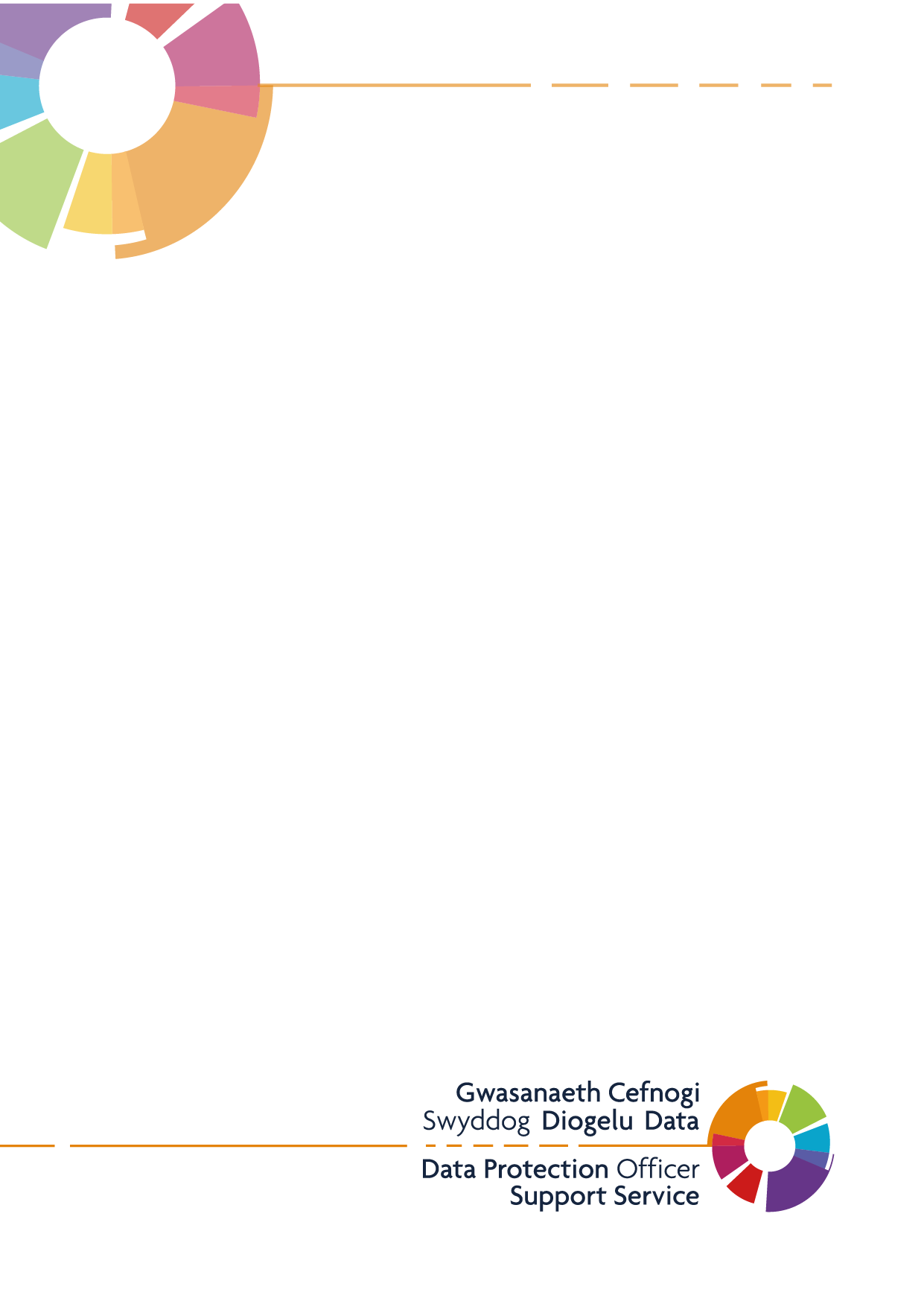 